PRÉNOM : 	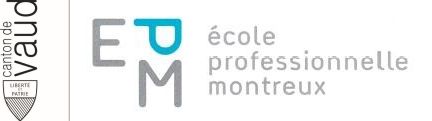 CLASSE : 	DATE :  	Maximum des points46p.Total des points obtenus1. a) Nommez les 4 morceaux de l’aloyau ! b) Nommez les 4 découpes transversales de l’aloyau, du plus petit au plus grand ! c) Quelles sont les 3 techniques de cuisson principales des morceaux de l’aloyau ? (p.35-37)1. a) Nommez les 4 morceaux de l’aloyau ! b) Nommez les 4 découpes transversales de l’aloyau, du plus petit au plus grand ! c) Quelles sont les 3 techniques de cuisson principales des morceaux de l’aloyau ? (p.35-37)1. a) Nommez les 4 morceaux de l’aloyau ! b) Nommez les 4 découpes transversales de l’aloyau, du plus petit au plus grand ! c) Quelles sont les 3 techniques de cuisson principales des morceaux de l’aloyau ? (p.35-37)1. a) Nommez les 4 morceaux de l’aloyau ! b) Nommez les 4 découpes transversales de l’aloyau, du plus petit au plus grand ! c) Quelles sont les 3 techniques de cuisson principales des morceaux de l’aloyau ? (p.35-37)1. a) Nommez les 4 morceaux de l’aloyau ! b) Nommez les 4 découpes transversales de l’aloyau, du plus petit au plus grand ! c) Quelles sont les 3 techniques de cuisson principales des morceaux de l’aloyau ? (p.35-37)1. a) Nommez les 4 morceaux de l’aloyau ! b) Nommez les 4 découpes transversales de l’aloyau, du plus petit au plus grand ! c) Quelles sont les 3 techniques de cuisson principales des morceaux de l’aloyau ? (p.35-37)1. a) Nommez les 4 morceaux de l’aloyau ! b) Nommez les 4 découpes transversales de l’aloyau, du plus petit au plus grand ! c) Quelles sont les 3 techniques de cuisson principales des morceaux de l’aloyau ? (p.35-37)11p.a)Entrecôte / contre-filetFiletFiletAiguilletteAiguilletteRumpsteakb)Côte de bœufClub SteakClub SteakT-bone SteakT-bone SteakPorterhouse Steakc)Sauter Sauter Griller Griller Rôtir Rôtir 2. Reliez l’activité de base à la justification correspondante. (p.92-93)2. Reliez l’activité de base à la justification correspondante. (p.92-93)2. Reliez l’activité de base à la justification correspondante. (p.92-93)8p.Activités de baseJustifications Diluer la réduction avec un peu d'eau et la passer, saler légèrementEtuver presque entièrement les éléments de la réduction, les substances aromatiques seront bien concentréesAjouter le jaune d'œuf et monter au bain-marie (ou sur la vapeur) en sabayon une à température d'environ 45°C Des impuretés (p. ex. protéines  coagulées, etc.) peuvent être retirées de la sauceRectifier l'assaisonnement avec du sel, du poivre de Cayenne et du jus de citronFaire fondre le sel avec le jus de citron pour éviter qu’il ne croustille sous la dentPasser à l’étamine si besoinL'acidité agressive de la réduction nuirait à l'effet émulsifiant de la lécithine du jaune d'œufRéduire des échalotes hachées, des grains de poivre concassés, du vin blanc, du vinaigre de vin blanc et un peu d'eauLa graisse du beurre devrait avoir une température d'environ 45°C. Si l'on ajoute trop de graisse à la fois, la lécithine ne peut plus émulsifierPour une BPF, il faut veiller à la propreté la plus absolue des ustensiles car à aucun moment de la préparation, la sauce hollandaise n'atteint la température de pasteurisationIl faut veiller à ce que la masse ne chauffe pas trop, sans quoi le jaune d'œuf commence à se dénaturer et la lécithine perd sa capacité émulsifianteRetirer le récipient du bain-marie et ajouter le beurre clarifié en filet en battant au fouetLa sauce hollandaise se conserve sans problème à 45°C environ pendant quelques heures. On peut constater un changement de saveur après ce laps de temps. La sauce devrait donc être fraîchement préparée pour chaque service3. Complétez le tableau avec les ingrédients et la dénomination culinaire pour les dérivés des sauces au beurre. (p.92-93)3. Complétez le tableau avec les ingrédients et la dénomination culinaire pour les dérivés des sauces au beurre. (p.92-93)3. Complétez le tableau avec les ingrédients et la dénomination culinaire pour les dérivés des sauces au beurre. (p.92-93)3. Complétez le tableau avec les ingrédients et la dénomination culinaire pour les dérivés des sauces au beurre. (p.92-93)8p.Réduction eau/vinaigre, échalote, mignonette, jaune d’œuf, beurre clarifiéRéduction eau/vinaigre, échalote, mignonette, jaune d’œuf, beurre clarifiéRéduction vin blanc et vinaigre, échalote, mignonette, jaune d’œuf, beurre clarifiéRéduction vin blanc  et vinaigre, échalote, mignonette, jaune d’œuf, beurre clarifiéJus de citron et crème fouettéeJus et zeste d’orangeEstragon et glace de viandeEstragon hachéSauce mousselineSauce maltaiseSauce Foyot Sauce béarnaise4. Vous avez reçu l’ordre de ranger la commande d’économat qui vient d’arriver. Complétez les listes de stocks suivantes en fonction du nouvel arrivage en remplissant les cases correspondantes, notez l’unité ! (p.145)4. Vous avez reçu l’ordre de ranger la commande d’économat qui vient d’arriver. Complétez les listes de stocks suivantes en fonction du nouvel arrivage en remplissant les cases correspondantes, notez l’unité ! (p.145)4. Vous avez reçu l’ordre de ranger la commande d’économat qui vient d’arriver. Complétez les listes de stocks suivantes en fonction du nouvel arrivage en remplissant les cases correspondantes, notez l’unité ! (p.145)4. Vous avez reçu l’ordre de ranger la commande d’économat qui vient d’arriver. Complétez les listes de stocks suivantes en fonction du nouvel arrivage en remplissant les cases correspondantes, notez l’unité ! (p.145)9p.Dénomination du produitAncien stock Livraison Nouveau total Riz basmati2.500 kg20.000 kg2.250 kgSucre cristallisé7.300 kg24.000 kg31.300 kgHuile de tournesol2.000 l12.000 l24.000 lConserve de cornichons13 boîtes24 boîtes37 boîtesMoutarde en tube / portion33 portions144 portions177 portionsSpaghetti 2mm7 x 500 gr 24 x 500 gr15.500 kgPoivre blanc en grain0.150 kg0.500 kg0.650 kgCouverture noire3.800 kg7.500 kg11.300 kgVin blanc11 bouteilles36 bouteilles47 bouteilles5. Calculez et arrondissez correctement, transformez à l’unité demandée. (révision)5. Calculez et arrondissez correctement, transformez à l’unité demandée. (révision)5. Calculez et arrondissez correctement, transformez à l’unité demandée. (révision)5. Calculez et arrondissez correctement, transformez à l’unité demandée. (révision)5. Calculez et arrondissez correctement, transformez à l’unité demandée. (révision)5. Calculez et arrondissez correctement, transformez à l’unité demandée. (révision)5. Calculez et arrondissez correctement, transformez à l’unité demandée. (révision)10p.1.230 kg + 975 gr + 0.258 kg – 63 gr =1.230 kg + 975 gr + 0.258 kg – 63 gr =1.230 kg + 975 gr + 0.258 kg – 63 gr =2.400 kg2.400 kg2.400 kg246.55 CHF – 32.80 CHF -12.20 CHF + 844.7 Centimes =246.55 CHF – 32.80 CHF -12.20 CHF + 844.7 Centimes =246.55 CHF – 32.80 CHF -12.20 CHF + 844.7 Centimes =210.00 CHF210.00 CHF210.00 CHF12.1235 % x 8 + 17,74 % - 44.22 % ÷ 3 =12.1235 % x 8 + 17,74 % - 44.22 % ÷ 3 =12.1235 % x 8 + 17,74 % - 44.22 % ÷ 3 =23.50 %23.50 %23.50 %12.020 l – 14.895 cl + 1258741 ml – 2585 cl – 5.985 l =12.020 l – 14.895 cl + 1258741 ml – 2585 cl – 5.985 l =12.020 l – 14.895 cl + 1258741 ml – 2585 cl – 5.985 l =1238.911 l1238.911 l1238.911 l17.78911 %17.79 %58.25841 kg58.25841 kg58.258 kg3698547 Centimes 36‘985.47CHF1.009009009 l 1.009009009 l 1.009 l 19.91919 %19.92 %987.654321 m987.654321 m987.654 m